Piaseczno, 28.04.2022 r.UiA.6721.56.8.2015.MKR                                                                                                               OBWIESZCZENIEStosownie do art. 43 ustawy z dnia 3 października 2008 r. o udostępnianiu informacji o środowisku i jego ochronie, udziale społeczeństwa w ochronie środowiska oraz o ocenach oddziaływania na środowisko (t.j. Dz. U. z 2021 r.  poz. 2373 ze zm.) zawiadamiam o zatwierdzeniu Uchwałą Nr 992/XLIX/2022 Rady Miejskiej w Piasecznie z dnia 23.02.2022 r. miejscowego planu zagospodarowania przestrzennego dla terenu w obrębach ewidencyjnych Jazgarzew i Wólka Pęcherska PGR – etap VIII (Dz. Urz. Woj. Maz. Poz. 3836 z dnia 1.04.2022 r.)Możliwość zapoznania się treścią przyjętego dokumentu znajduje się na stronie internetowej Gminy Piaseczno: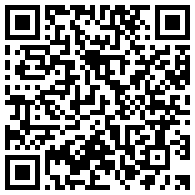 UzasadnienieZgodnie z art. 14 pkt 1 i 2 Ustawy o planowaniu i zagospodarowaniu przestrzennym z dnia 27 marca 2003 r. (t.j. Dz. U. z 2015  poz. 199)  Rada Miejska w Piasecznie podjęła Uchwałę Nr160/VIII/2015 w dniu 13 maja 2015  r. w sprawie  przystąpienia  do sporządzenia miejscowego planu zagospodarowania przestrzennego dla terenu w obrębach ewidencyjnych Jazgarzew i Wólka Pęcherska PGR, zmienionej Uchwałą Nr 863/XLIII/2021 Rady Miejskiej w Piasecznie z dnia 22.09.2021 r.  Zgodnie z wymogami ustawowymi podano do wiadomości informacje o udziale społeczeństwa w postępowaniu:  ogłoszono w prasie lokalnej oraz poprzez obwieszczenia o podjęciu uchwały o przystąpieniu do sporządzenia planu i możliwości składania wniosków do realizowanego projektu planu w terminie 21 dni od dnia ogłoszenia. ogłoszono w prasie lokalnej, poprzez obwieszczenia oraz na stronie internetowej Gminy Piaseczno www.piaseczno.eu o wyłożeniu do publicznego wglądu projektu planu wraz z prognozą oddziaływania na środowisko i możliwości składania uwag. PodsumowanieSporządzone stosownie do art. 55 ust. 3 ustawy z dnia 3 października 2008 r. o udostępnianiu informacji o środowisku i jego ochronie, udziale społeczeństwa w ochronie środowiska oraz o ocenach oddziaływania na środowisko. Przy opracowywaniu miejscowego planu zagospodarowania przestrzennego analizowano możliwości rozwiązań alternatywnych. Podstawą sformułowania zasad zagospodarowania terenu w planie była gruntowna analiza występujących uwarunkowań, w tym stanu środowiska. W realizowanym planie zapewniono warunki do ochrony środowiska. Projekt ww. miejscowego planu zagospodarowania przestrzennego został pozytywnie zaopiniowany przez Regionalnego Dyrektora Ochrony Środowiska oraz Państwowego Powiatowego Inspektora Sanitarnego. Skutki ustaleń planu nie będą miały zasięgu transgranicznego.Ustalenia miejscowego planu zagospodarowania przestrzennego dla terenu w obrębach ewidencyjnych Jazgarzew i Wólka Pęcherska PGR – etap VIII pozwalają na realizację założeń polityki przestrzennej miasta i gminy Piaseczno określonej w Studium uwarunkowań i kierunków zagospodarowania przestrzennego. Zastosowanie zasad zawartych w ustaleniach planu pozwoli na rozwój gminy Piaseczna w przyszłości z zachowaniem zasad ładu przestrzennego.                                                                                                        Z up. Burmistrza Miasta i Gminy Piaseczno                                                                                                             mgr inż. arch. Anna Pakulińska-Attia                                                                                                               NACZELNIK                                                                                                                        Wydziału Urbanistyki i Architektury